VIAJES, MANUTENCIÓN, ALOJAMIENTO Y ASISTENCIA A ÓRGANOS COLEGIADOS O SOCIALESEJERCICIO 2023EJERCICIO 2022EJERCICIO 2021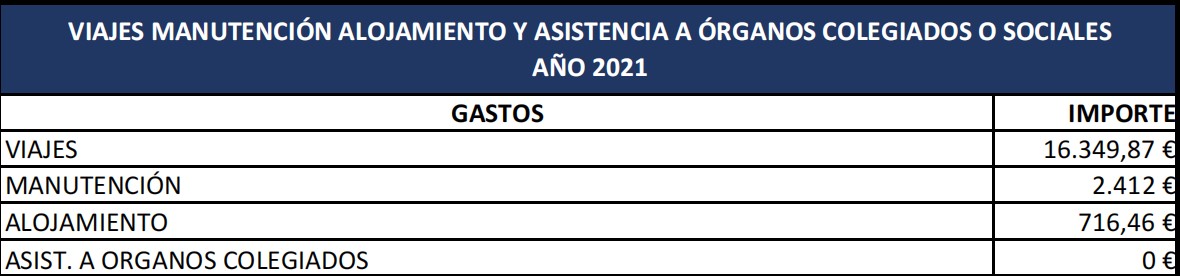 Última revisión: Octubre 2023Periodicidad: Revisión anualVIAJES, MANUTENCION, ALOJAMIENTO Y ASISTENCIA A ÓRGANOS COLEGIADOS O SOCIALES AÑO 2023VIAJES, MANUTENCION, ALOJAMIENTO Y ASISTENCIA A ÓRGANOS COLEGIADOS O SOCIALES AÑO 2023GASTOSIMPORTEVIAJES1.467,30 €ALOJAMIENTO315,46 €ASIST. A ORGANOS COLEGIADOS0,00 €VIAJES, MANUTENCION, ALOJAMIENTO Y ASISTENCIA A ÓRGANOS COLEGIADOS O SOCIALES AÑO 2022VIAJES, MANUTENCION, ALOJAMIENTO Y ASISTENCIA A ÓRGANOS COLEGIADOS O SOCIALES AÑO 2022GASTOSIMPORTEVIAJES1.516,69 €ALOJAMIENTO223,55 €ASIST. A ORGANOS COLEGIADOS0,00 €